1. PESEL/REGON		POLA JASNE WYPEŁNIA WŁAŚCICIEL NIERUCHOMOŚCI 
W SPOSÓB CZYTELNY, DUŻYMI, DRUKOWANYMI LITERAMI, CZARNYM LUB NIEBIESKIM KOLOREM|    |    |    |    |    |    |    |    |    |    |    |D-2 DEKLARACJA O WYSOKOŚCI OPLATY ZA GOSPODAROWANIE ODPADAMI KOMUNALNYMI – nieruchomości, na których nie zamieszkują mieszkańcy 
oraz części nieruchomości zamieszkałych, na których nie zamieszkują mieszkańcyDzień-Miesiąc-Rok_ _ - _ _ - _ _ _ _Podstawa prawna:	Ustawa z dnia 13 września 1996 r. o utrzymaniu czystości i porządku 
w gminach (Dz. U. z 2016 r. poz. 250 ze zm.)Składający:	Właściciel nieruchomości, na której nie zamieszkują mieszkańcy, a powstają odpady komunalne w rozumieniu ustawyTermin składania:	Zgodnie z art. 6m ust.1. ustawy – w ciągu 14 dni od daty zamieszkania 
lub 14 dni od dnia, w którym nastąpiły zmiany danych określonych w deklaracjiMIEJSCE SKŁADANIA DEKLARACJI3. Nazwa i adres siedziby organu, do którego należy złożyć deklarację:Siedziba Urzędu Miejskiego w Ziębicach, ul. Przemysłowa 10, 57-220 ZiębiceOBOWIĄZEK ZŁOŻENIA DEKLARACJI (wynikający z art. 6m ustawy)4. Cel złożenia deklaracji: Data powstania obowiązku pierwszego złożenia deklaracji          pierwsze złożenie deklaracji                                                 zmiany danych w deklaracji lub korekty deklaracji 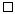 	zmiana danych w deklaracji				  		_ _ - _ _ - _ _ _ _	korekta deklaracji	                                                                                      	Deklaracja powinna zostać złożona w ciągu 14 dni od daty zamieszkania. Korekta deklaracji powinna zostać złożona 
w ciągu 14 dni od dnia zaistnienia zmian.PODMIOT  ZOBOWIĄZANY DO ZŁOZENIA DEKLARACJI5. Nieruchomość jest niezamieszkała:		         5A. Rodzaj podmiotu (zaznaczyć właściwy kwadrat):	w całości				            właściciel 	  użytkownik wieczysty	w części				            współwłaściciel	  inny podmiot władający nieruchomością					            zarządca	  najemca, dzierżawcaDANE IDENTYFIKACYJNE     6. Nazwisko/a i Imię/ona wspólników/Nazwa pełna	7. Nazwa skrócona						8. Nr KRS/NIP		9. Klasa PKD10. Nr telefonu		10.A  Nr telefonu komórkowego	11. Adres e-mail12. Osoby upoważnione do reprezentowania: 1_____________________________________________________________________________________________________________________________________ podstawa umocowania _______________________________________________________________________________________________________________________________________________________________________________ podstawa umocowania _______________________________________________________________________________________________________________________________________________________________________________ podstawa umocowania _______________________________________________________________________________________________________________________________________________________________________________ podstawa umocowania __________________________________________Sposób reprezentacji:2_______________________________________________________________________________D.1. DANE NIERUCHOMOŚCI na której powstają odpady komunalne13. Ulica				14. Nr domu			15. Nr lokalu16. Miejscowość	           17. Gmina	                      18. Kod pocztowy	19. PocztaD.2. ADRES DO KORESPONDENCJI (jeżeli jest inny niż adres nieruchomości w D.1.)20. Kraj			21. Województwo		        22. Powiat 23. Gmina 			24. Ulica			        25. Nr domu	              26. Nr lokalu 27. Miejscowość			28. Kod pocztowy	        29. PocztaJednocześnie oświadczam, iż odpady z nieruchomości będą zbierane w sposób 3:	  selektywny 4		  zmieszany	DANE DOTYCZĄCE PRZEDMIOTU OPŁATYOpis rodzaju prowadzonej działalności 5:………………………………………………………………………………………………...……………………..…………………………………………………………………………………………………….………………………………………………………………………………………………………………….………………………………………………………………………………………………………………. w ramach której średnio na dzień:w placówce oświatowej uczy się …………………. uczniów,w budynku użyteczności publicznej jest zatrudnionych ……………………… pracowników,jest usytuowanych …………. lokali handlowych, o łącznej powierzchni użytkowej …………… m2,lokal gastronomiczny posiada …………. miejsc konsumpcyjnych,w zakładzie rzemieślniczym/usługowym/produkcyjnym jest zatrudnionych ………….. pracowników,w domu opieki/hotelu/pensjonacie/innej nieruchomości o podobnej funkcji znajduje się ……… łóżek,znajduje się ………… działek rodzinnych ogrodów działkowych,na cmentarzu znajduje się ………….. grobów,……………………………………………………… .OPŁATA ZA GOSPODAROWANIE ODPADAMI KOMUNALNYMI 7PODPIS OSOBY SKŁADAJĄCEJ DEKLARACJĘ9POUCZENIEW przypadku nie wypłacenia w określonych ustawowo terminach kwoty opłaty z poz. 51 lub w razie wpłacenia jej w niepełnej wysokości, niniejsza deklaracja stanowi podstawę do wystawienia tytułu wykonawczego, zgodnie z przepisami ustawy z dnia 17 czerwca 1966 r. o postepowaniu egzekucyjnym w administracji (Dz. U. z 2016 r. poz. 599 ze zm.)Zgodnie z art. 6m ustawy z dnia 13 września 1996 r. o utrzymaniu czystości i porządku w gminach – właściciel nieruchomości jest zobowiązany złożyć do właściwego organu deklarację o wysokości opłaty za gospodarowanie odpadami komunalnymi 
w terminie 14 dni od dnia zamieszkania na danej nieruchomości pierwszego mieszkańca. W przypadku zmiany danych będących podstawą ustalenia wysokości należnej opłaty za gospodarowanie odpadami komunalnymi właściciel nieruchomości jest obowiązany złożyć nową deklarację w terminie 14 dni od dnia nastąpienia zmiany. 
Zgodnie z art. 6o cytowanej ustawy w razie niezłożenia deklaracji właściwy organ określa, w drodze decyzji  wysokość opłaty za gospodarowanie odpadami komunalnymi, biorąc pod uwagę uzasadnione szacunki.Oświadczam, iż dane zawarte w deklaracji są zgodne z Regulaminem utrzymania czystości i porządku na terenie Gminy Ziębice.		Data ………………………………………..		………………………………………………………………									podpis osoby upoważnionejPojemniki na odpady (należy podać liczbę pojemników danej wielkości)Pojemniki na odpady (należy podać liczbę pojemników danej wielkości)Pojemniki na odpady (należy podać liczbę pojemników danej wielkości)Pojemniki na odpady (należy podać liczbę pojemników danej wielkości)Pojemniki na odpady (należy podać liczbę pojemników danej wielkości)Pojemniki na odpady (należy podać liczbę pojemników danej wielkości)Pojemniki na odpady (należy podać liczbę pojemników danej wielkości)0,06 m30,12 m3 0,24 m31,1 m37,0 m310,0 m311,0 m330. 31.32.33.34.35.36.Stawka miesięczna 6 (od pojemnika)Stawka miesięczna 6 (od pojemnika)Stawka miesięczna 6 (od pojemnika)Stawka miesięczna 6 (od pojemnika)Stawka miesięczna 6 (od pojemnika)Stawka miesięczna 6 (od pojemnika)Stawka miesięczna 6 (od pojemnika)0,06 m30,12 m3 0,24 m31,1 m37,0 m310,0 m311,0 m337. 38.39.40.41.42.43.Kwota opłaty za pojemniki o pojemności 0,06 m3 (iloczyn poz. 30 oraz poz. 37)44.zł/miesiącKwota opłaty za pojemniki o pojemności 0,12 m3 (iloczyn poz. 31 oraz poz. 38)45.zł/miesiącKwota opłaty za pojemniki o pojemności 0,24 m3 (iloczyn poz. 32 oraz poz. 39)46.zł/miesiącKwota opłaty za pojemniki o pojemności 1,10 m3 (iloczyn poz. 33 oraz poz. 40)47.zł/miesiącKwota opłaty za pojemniki o pojemności 7,0 m3 (iloczyn poz. 34 oraz poz. 41)48.zł/miesiącKwota opłaty za pojemniki o pojemności 10,0 m3 (iloczyn poz. 35 oraz poz. 42)49.zł/miesiącKwota opłaty za pojemniki o pojemności 11,0 m3 (iloczyn poz. 36 oraz poz. 43)50.zł/miesiącKwota opłaty 8 (suma poz. 44, 45, 46, 47, 48, 49, 50)51.zł/miesiąc